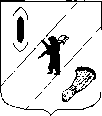 АДМИНИСТРАЦИЯ  ГАВРИЛОВ-ЯМСКОГОМУНИЦИПАЛЬНОГО  РАЙОНАПОСТАНОВЛЕНИЕ27.12. 2019   № 1440О внесении изменений в постановление Администрации Гаврилов-Ямскогомуниципального района от 24.12.2018 №1504В соответствии с Федеральным законом от 26.07.2019 № 247-ФЗ «О внесении изменений в Федеральный закон "О бухгалтерском учете" и отдельные законодательные акты Российской Федерации в части регулирования бухгалтерского учета организаций бюджетной сферы»,  приказом Министерства финансов Российской Федерации от 01.12.2010 № 157н «Об утверждении Единого плана счетов бухгалтерского учета для органов государственной власти (государственных органов), органов местного самоуправления, органов управления государственными внебюджетными фондами, государственных академий наук, государственных (муниципальных) учреждений и Инструкции по его применению», приказом Министерства финансов Российской Федерации от 06.12.2010 № 162-н «Об утверждении Плана счетов бюджетного учета и Инструкции по его применению»,  Приказом Министерства финансов Российской Федерации от 06.06.2019 № 85н «О  Порядке формирования и применения кодов бюджетной классификации Российской Федерации, их структуры, принципах назначения», Приказом Министерства финансов Российской Федерации от 13.05.2019 №69н «О внесении изменений в приказ Министерства финансов Российской Федерации от 29.11.2017 г. №209н «Об утверждении Порядка применения классификации операций сектора государственного управления», руководствуясь статьей 26  Устава Гаврилов-Ямского муниципального района Ярославской области,     АДМИНИСТРАЦИЯ МУНИЦИПАЛЬНОГО РАЙОНА ПОСТАНОВЛЯЕТ:1. Внести в Положение об учетной политике Администрации Гаврилов-Ямского муниципального района, утвержденного постановлением   Администрации муниципального района от 24.12.2018 №1504, изменения согласно  приложению.2 . Постановление вступает в силу с 01.01.2020 года.Глава Администрации муниципального района					 		А.А. КомаровПриложение к постановлению                              Администрации муниципального района 	от 26.12.2019 № _____Изменения, вносимые в Положение об учетной политикеАдминистрации Гаврилов-Ямского муниципального районаПреамбулу дополнить абзацем следующего содержания:«-федеральным стандартом  бухгалтерского учета для организаций государственного сектора утвержденным приказом Минфина России от 29.12.2018 №256н «Запасы», федеральным стандартом  бухгалтерского учета для организаций государственного сектора утвержденным приказом Минфина России от 30.12.2017г.№ 277н «Информация о связанных сторонах», федеральными стандартами  бухгалтерского учета для организаций государственного сектора утвержденными приказами Минфина России от 28.02.2018 № 37н «Бюджетная информация в бухгалтерской (финансовой) отчетности», № 34н «Непроизведенные активы»,  федеральным стандартом  бухгалтерского учета для организаций государственного сектора утвержденным приказом Минфина России от 30.05.2018 № 124н «Резервы. Раскрытие информации об условных обязательствах и условных активах», федеральными стандартами  бухгалтерского учета для организаций государственного сектора утвержденным приказом Минфина России от 29.06.2018 №145н «Долгосрочные договоры», № 146н «Концессионные соглашения».Пункт 3.5 Раздела IV дополнить абзацем следующего содержания:«При отсутствии дополнительных расходов (доставка, страхование доставки, информационные, консультационные услуги, суммы вознаграждений за оказание посреднических услуг) при приобретении  материальных запасов  учет материалов вести на 105 счете.Порядок применения подстатей КОСГУ к статьям КОСГУ 340 «Увеличение стоимости материальных запасов», 440 «Уменьшение стоимости материальных запасов» для целей бухгалтерского учета приведен в приложении 16.».Пункт 5.2 Раздела IV дополнить абзацем следующего содержания:«Установить, что доходы от  межбюджетных трансфертов, предоставляемых с условиями, признаются в бухгалтерском учете  по факту возникновения права на их получения (соглашение, уведомление, где указана сумма межбюджетного трансферта) и относятся на доходы будущих периодов, на счет 40140. Доходы будущих периодов от межбюджетных трансфертов признаются в составе доходов от межбюджетных трансфертов текущего отчетного периода (счет 40110) по мере их расходования (ежемесячно).». 